به نام خدا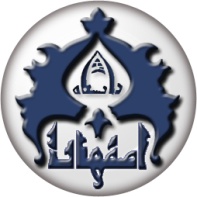 كاربرگ شماره 1 تعيين استاد راهنما(تايپ شود)مشخصات دانشجو :مشخصات استاد(ان) راهنما:عنوان اوليه يا موضوع كلي رساله دکتري:نام و نام خانوادگي:شمارهي دانشجويي:رشته تحصيلي:گرايش:رديفنام و نام خانوادگي :مرتبهي علمي:گروهدانشكده دانشگاه محل خدمت1234امضاي دانشجو:تاريخ :  ......../......./..........امضاي استاد راهنما:تاريخ :  ......../......./..........امضاي‌مدير گروه:تاريخ : ......../......./..........